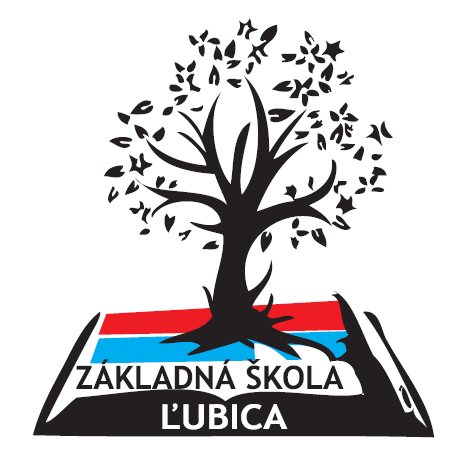 SPRÁVAo výchovno-vzdelávacej činnosti, jej výsledkoch a podmienkachškôl a školských zariadení za školský rok 2022/2023(v zmysle vyhlášky MŠVVaŠ SR č. 435/2020 Z. z. o štruktúre a obsahu správ o výchovno-vzdelávacej činnosti, jej výsledkoch a podmienkach škôl a školských zariadení)ZÁKLADNÁ ŠKOLA, ŠKOLSKÁ 1, ĽUBICAPredkladá:Mgr. Jana Dragošekováriaditeľka školyI. ZÁKLADNÉ INFORMÁCIE§ 2. ods. 1 a), b) Základné identifikačné údaje o škole: názov, adresa, telefónne a faxové čísla, internetová a elektronická adresa, údaje o zriaďovateľoviVedúci zamestnanci školyRada školyPoradné orgány školy(MZ – metodické združenie, PK – predmetová komisia)§ 2. ods. 1 c) Údaje o činnosti poradných orgánov riaditeľa školy – dátumy ich zasadnutíČlenovia PK a MZ sa pravidelne stretávali na zasadnutiach a spoločne riešili aktuálne otázky týkajúce sa vyučovania predmetov združených v PK, zaoberali sa problémami, ktoré sa vyskytli počas roka a plnili úlohy podľa plánu zasadnutí PK a MZ.Uskutočnené zasadnutia MZ:21. 09. 202206. 12. 202203. 02. 202303. 04. 202304. 07. 2023Uskutočnené zasadnutia PK spoločenskovedných predmetov:20. 09. 202230. 11. 202221. 02. 202329. 06. 2023Uskutočnené zasadnutia PK prírodovedných predmetov:21. 09. 202208. 12. 202202. 03. 202328. 06. 2023§ 2. ods. 1 d) Údaje o počte žiakov Údaje o počte žiakovPočet žiakov školy: 416Počet tried: 22§ 2 ods. 3 a) Údaje o žiakoch so špeciálnymi výchovnovzdelávacími potrebami Počet žiakov so ŠVVP: 39Podrobnejšie informácieŠtruktúra tried§ 2 ods. 3 b), c), d) Údaje o počte zapísaných žiakov do prvého ročníka základnej školy; údaje o počtoch a úspešnosti žiakov na prijímacích skúškach a ich následnom prijatí na štúdium na stredné školyZapísaní žiaciPočet zapísaných prvákov k 30. 06. 2023: 52 z toho 25 dievčat Skutočný počet žiakov 1. ročníka k 15. 09. 2023: 50 z toho 23 dievčatÚdaje o počtoch a úspešnosti žiakov na prijímacích skúškach a ich následnom prijatí na štúdium na stredné školyUkončenie školskej dochádzky na ZŠ k 30. 06. 2023§ 2 ods. 3 e) Údaje o výsledkoch hodnotenia a klasifikácie žiakov podľa poskytovaného stupňa vzdelania Klasifikácia tried1. stupeňŠpeciálne triedy2. stupeňaa – aktívne absolvoval/-aProspech žiakovNeklasifikovaní žiaci – študujúci mimo územia Slovenskej republiky. Títo žiaci postupujú do vyššieho ročníka.V tomto školskom roku sme od marca mali 4 žiakov z Ukrajiny. Snažili sme sa im vytvoriť podmienky na adaptáciu a vzdelávanie. Dochádzka žiakovVýsledky externých meraníDňa 22. 03. 2023 prebehlo Testovanie 9.Testovanie T 5 bolo v tomto školskom roku dodatočne zrušené.Zoznam študijných odborov a učebných odborov a ich zameraní, v ktorých škola zabezpečuje výchovu a vzdelávanie, zoznam uplatňovaných učebných plánovV školskom roku 2022/2023 sa na 1. stupni vyučovalo podľa inovovaného Štátneho vzdelávacieho programu (ŠVP) pre prvý stupeň ZŠ a inovovaného Školského vzdelávacieho programu (ŠkVP). Na 2. stupni sa vyučovalo podľa inovovaného ŠVP pre druhý stupeň ZŠ a podľa inovovaného ŠkVP. V špeciálnych triedach sa vyučovalo podľa Vzdelávacieho programu pre žiakov s mentálnym postihnutím.                                                                                                                                       § 2 ods. 1 f) Údaje o počte zamestnancov a plnení kvalifikačného predpokladu pedagogických zamestnancov školyZamestnanciKvalifikovanosť pedagogických zamestnancovPedagogický zbor (PZ) svoju odbornosť  naďalej zvyšuje absolvovaním rôznych vzdelávaní, ktoré sa realizujú podľa Plánu kontinuálneho vzdelávania PZ, ktorý sa pravidelne aktualizuje. Cieľom je celoživotné vzdelávanie PZ, ich schopnosť inovovať obsah a metódy výučby, skvalitniť výstupy výchovno-vzdelávacieho procesu, byť pripravený reagovať na potreby trhu práce. Ďalšie čiastkové ciele vychádzajú z druhov kontinuálneho vzdelávania a priznávania kreditov. Úlohou pedagógov je  sledovať pedagogickú literatúru a celoživotne sa vzdelávať. Pedagogickí zamestnanci absolvovali v rámci aktualizačného vzdelávania školenia „Prevencia a eliminácia prejavov šikanovania, postup pri riešení šikanovania“ , „Informačná a internetová bezpečnosť v kontexte práce učiteľa“ a preventívne poradenstvo na témy sebapoznanie, riešenie konfliktov a syndróm vyhorenia.V rámci školy pracuje výchovný poradca, koordinátor prevencie sociálno-patologických javov, koordinátor environmentálnej výchovy, koordinátor výchovy k manželstvu a rodičovstvu, koordinátor pre finančnú gramotnosť.Údaje o ďalšom vzdelávaní pedagogických zamestnancov školy Vzdelávanie zamestnancov§ 2. ods. 1 g) Údaje o aktivitách a prezentácii školy na verejnostiPrehľad výsledkov súťaží a olympiádMatematická olympiáda – v období do 16. 12. 2022 sa konalo domáce kolo pre kategórie Z5 a Z9. V týchto kategóriách sme nemali úspešných riešiteľov a v období do 3. marca 2023  domáce kolo pre kategórie Z6, Z7, Z8.  Do domáceho kola sa zapojilo 10 žiakov. Úspešným riešiteľom, ktorý postúpil do okresného kola, sa stal Adam Mazurek zo VII. B. Pytagoriáda –  v dňoch 07. – 08. 12. 2022 sa uskutočnilo školské kolo v  kategóriách P3 – P8  online formou. Do tejto súťaže bolo zapojených 70 žiakov, z ktorých sa 12 žiaci stali úspešnými riešiteľmi a postúpili do okresného kola, ktoré sa konalo v dňoch 20. – 21. 03. 2023 prezenčne za ZŠ s MŠ sv. Kríža v Kežmarku.  Na okresnom kole však žiaci už nepatrili medzi úspešných riešiteľov.Úspešní riešitelia školského kola:P3 – O. Maľak a V. Lukasová z III. A, P4 –  L. Dezort zo IV. B,  P6 – D. Andriianov, S. Hoffmann, F. Krolak zo VI. A a C. V. Tomašková zo VI. B. P8 – R. Labovský, D. Fábry, S. Gyurák, B.Sisková, A. Vojtička z VIII. A. Na okresnom kole patrili medzi úspešných riešiteľov Dmytro Andriianov, ktorý získal výborné druhé miesto, ďalšími úspešnými riešiteľmi boli Samuel Hoffmann a Daniel Fábry.  Geografická olympiáda – 23. 11. 2022 prebehlo školské kolo online formou, do kterého bolo zapojených 8 žiakov v kategórii E a F, ktorí sa zároveň stali aj úspešnými riešiteľmi. Na okresné kolo postúpili z každej kategórie traja najúspešnejší:F kategória (6. – 7. ročník):  1. Krolak Filip                                                  2. Oberfranc Oliver                                                  3. Mazurek AdamE kategória (8. – 9. ročník):   1. Dragošek Lukáš                                                   2. Libiak Samuel                                                   3. Vojtička AdamOkresné kolo sa konalo 31. 3. 2023, no napokon sa našim žiakom nepodarilo prebojovať cez okresné kolo. i-Bobor – táto súťaž  prebiehala v týždni 08.11. – 11.11.2022 na prvom a druhom stupni.  Zúčastnilo sa 192 žiakov: kategória DROBEC (2. - 3. roč.) 40 žiakov, z toho 8 úspešných riešiteľov,kategória BOBRÍK (4. - 5. roč.) 72 žiakov, 0 úspešných riešiteľov,kategória BENJAMÍN (6. - 7. roč.) iakov, 0 úspešných riešiteľovOlympiáda zo slovenského jazyka a literatúry (OSJL) – 13. 10. 2022 sa uskutočnila prvá (písomná) časť školského kola OSJL v kategórii C . 8 žiakov (piati žiaci z VIII. A a traja žiaci z IX. A) písali on-line test. 18. 10. 2022 sa konala druhá časť pozostávajúca z dvoch častí: z transformácie textu a z prednesu ústneho prejavu. Víťazom sa stala Sofia Zavacká z IX. A. Na 2. mieste sa umiestnil  Samuel Libiak (IX. A) a 3. miesto obsadila Barbora Sisková (VIII. A). Víťazka školského kola postúpila na okresné kolo do Kežmarku.  10. 11. 2022 prebehlo okresné kolo Olympiády zo SJL v Centre voľného času v Kežmarku.Naša žiačka Sofia Zavacká (IX. A) sa umiestnila na 7. mieste. Hviezdoslavov Kubín – 30. 01. 2023 sa konalo školské kolo.Výsledky: II. kategória: poézia:  1. miesto: neudelené                                                         2. miesto: Sofia Oračková (V. B)                                                         3. miesto: Alex Mocák, Ester Baranová (V. B)                  III. kategória: poézia:  1. miesto: Katarína Strerančáková (IX. A)                                                          2. miesto: Karolína Knapíková (IX. A)                                                          3. miesto: Radka Šimová (VIII. A)                                           próza:   1. miesto: Lea Mochnáčová (VII. B)                                                          2. miesto: Ján Chovanec (VII. A)                                                          3. miesto: neudelenéDve víťazky školského kola postúpili na okresné kolo do Kežmarku. 05. 04. 2023 sa realizovalo okresné kolo Hviezdoslavovho Kubína v Kežmarku.Našu školu reprezentovala Lea Mochnáčová (VII. B) a Katarína Sterančáková (IX. A). Nezískali žiadne umiestnenie.Literárny Kežmarok – dve žiačky poslali v polovici júna svoje vlastné práce do uvedenej súťaže – Lea Mochnáčová (VII. B) a Laura Jendrušiaková (IX. A). Výsledky súťaže budú zverejnené v októbri 2023Súťaž v hláskovaní v anglickom jazyku  – konala sa 10. 10. 2022. Zúčastnili sa jej žiaci šiesteho, siedmeho, ôsmeho a deviateho ročníka. Na prvom mieste sa umiestnila žiačka šiesteho ročníka Bronislava Szentivanyiová a žiak deviateho ročníka Lukáš Dragošek.Olympiáda v anglickom jazyku (OANJ) – v piatok 25.11.2022 sme v našej škole zorganizovali školské kolo OANJ. Zúčastnilo sa ho 16 žiakov, ktorí súťažili v dvoch kategóriách 1A a 1B. Žiaci si zmerali svoje vedomosti v gramatickom teste, v čítaní a počúvaní s porozumením.Kategória 1 A (žiaci 6. – 7. ročníka)1. m: Oliver Oberfranc, VII. A                      2. m: Bronislava Szentivanyiová, VI. B               3. m: Natália Pirožeková, VII. B                           Kategória 1 B (žiaci 8. – 9. ročníka)1. m: Sarah Mária Bekešová,  IX. A                      
2. m: Lenka Kubíková, IX. A                        2. m: Barbora Sisková,VIII. A                      
3. m: Viktória Mazureková, IX. A           Dňa 23.01. 2023 sa konalo okresné kolo OANJ. V kategórii 1A nás reprezentoval žiak VII.A triedy, Oliver Oberfranc. V kategórii 1B nás reprezentovala žiačka IX.A triedy, Sarah Mária Bekešová. Žiaľ v tomto kole neboli žiaci úspešnými riešiteľmi.Súťaž PROJECT – Keby som bol superhrdinom na jeden deň – do Oxfordu boli poslané práce žiakov VII. B.Dejepisná olympiáda – školské kolo  kat. F ( Dragošeková Beáta, Freundorfer Michal, Adriianov Dmytro) – postup Freundorfer, kat. E (žiaci VII. A: Slavkovská Jana, Gildeinová Ema, Chovanec Ján, žiaci VII. B: Mazurek Adam, Mizdoš Patrik, Malina Jakub ) – postup Slavkovská, Malina kat. D (žiaci VIII. A: Weber Filip, Pindroch Jozef) – postup Weber, Pindrochkat. C (Dragošek Lukáš, Zavacká Sofia, Halčinová Viktória, Freundorfer Damián, Mazurek Erik) – postup Dragošek, Zavacká08 . 02. 2023 – okresné kolo –  úspešní – Dragošek, ZavackáSlávik Slovenska – v apríli sa v našej škole niesol v znamení spevu a hudby, pretože sa konalo školské kolo súťaže Slávik Slovenska. Najlepší speváci našej školy súťažili v speve slovenských ľudových piesní. Boli zaradení do dvoch kategórií. Výsledky sú nasledovné:I. kategória: 1. miesto – Hana Uhlárová z I. A                      2. miesto – Eliška Ivančáková z III. A                      3. miesto – Vanesa Knapiková z I. BII. kategória: 1. miesto – Zuzana Uhlárová zo VI. A         2. miesto – Matúš Smolen zo VI. A         3. miesto – Eliška Česanková  zo IV. A Víťazi postúpili do okresného kola, ktoré sa uskutočnilo 06. 05. 2023 v Kežmarku. Tam našuškolu úspešne reprezentovala Zuzana Uhlárová, ktorá získala v II. kategórii 3. miesto.Matematický klokan – v apríli sa 17 žiaci zapojili do najväčšej medzinárodnej súťaže. V kategórii Klokanko 2 súťažilo desať žiakov: Eliška Ivančáková, Bianka Kaňová a Matej Kitan z II. A triedy a Sebastián Fifik, Barbora Ivančáková, Šimon Jašš, Štefan Malina, Adam Turek, Samuel Mrkva a Stanislav Mrkva z II. B triedy. V kategórii Klokanko 3 štyria žiaci: Gregor Balabas, Nela Hudačeková, Kristína Pivovarová a Karolína Suchá z III.   A triedy. V kategórii Klokanko 4 traja žiaci: Eliška Česanková, Adam Malina a Zuzana Pivovarová zo IV.A triedy.Úspešnou riešiteľkou s najlepšími výsledkami sa stala Evelin Ivančáková z II. A triedy.Športové súťaže: Naši žiaci tento školský rok reprezentovali školu v mnohých športových súťažiach, kde dosiahli veľmi dobré výsledky a naša škola sa tak môže pochváliť peknými umiestneniami:Beh Ľubicou:A kategória:  žiaci  – Denis Gelata – 1. miesto,                                      Adam Paluba – 3. miesto,                       žiačky – Daniela Pivovarová – 2. miesto, C kategória: žiaci – Leo Dezort – 2. miesto, D kategória: žiačky – Daniela Ordzovenská – 1. miesto, E kategória: žiaci – Oliver Jerdonek – 3. miesto,                        žiačky – Monika Chovancová – 1.miesto, G kategória : muži – Mikuláš Majcher – 1. miestoStreetball žiačky – okresné kolo, 23. 11. 2022, žiačky sa umiestnili na 2. mieste. Florbal žiačky – kvalifikačná súťaž, 11. 11. 2022, žiačky skončili na 2. mieste bez postupu.Florbal žiaci – obvodné kolo, 08. 11. 2022, žiaci skončili na 2. mieste.Stolný tenis žiačky – okresné kolo, 21. 10. 2022, žiačky obsadili 3. miesto. Volejbal žiačky – okresné kolo, 19. 04. 2023, žiačky obsadili 3. miesto.Vybíjaná žiačky – kvalifikačné kolo, 18. 04. 2023,  bez postupu. Bedminton – turnaj, 30. 03. 2023, v kategórii starší žiaci sa chlapcom podarilo vybojovať 1. miesto. Atletika žiačky –  okresné kolo, 11. 05. 2023, v jednotlivých kategóriach sa podarilo vyhrať žiačkam:Sofia Zavacká – v skoku do diaľky – 3. miesto, Liana Harabinová  – v behu na 60 m – 3. miesto a hode kriketovou loptičkou druhé miesto, Monika Chovancová – 2. miesto v behu na 60 m a  v  behu na 800 m 1. miesto.Kežmarské hry – atletika žiakov, 02. 06. 2023, celkovo naša škola získala 3. miesto a v individuálnych disciplínach žiaci získali tieto umiestnenia:Sofia Zavacká: skok do diaľky – zlatá medaila,Liana Harabinová: hod kriketovou loptičkou – zlatá medaila,Monika Chovancová: strieborná medaila v behu na 60 m a v behu na 800 m a získala zlato,Daniela Ordzovenská: skok do diaľky – bronzová medaila, v štafete 4x60 m dievčatá získali bronzovú medailu, Ján Chovanec: bronz v behu na 600 m, Adrián Nemeš získal bronzovú medailu v behu na 1000 mchlapci získali tretie miesto  v štafete 4x60 m.Dňa 27.5.2023 sa na našej základnej škole v Ľubici uskutočnila okresná plavecká súťaž. Zúčastnilo sa jej 8  najlepších plavcov zo škôl, ktoré u nás v škole absolvovali plavecký výcvik. Našu školu reprezentovala Lívia Česánková z III. A. Postúpila až do finále, kde si vybojovala krásne 2. miesto. Dňa 17. 05. 2023 sa konala v Aréne v Poprade ešte súťaž Družstiev mladých zdravotníkov SČK 2023, na ktorej  nás reprezentovali žiačky z VIII. A Sisková Barbora, Reľovská Sabína, Krajčová Karin, Harabinová Liana a Skokanová Stela, ktoré obsadili krásne 3. miesto. § 2 ods, 1 g) Informácie o aktivitách a prezentácii školy a na verejnosti SeptemberV týždni od 19. – 23. septembra 2022 sme sa „vybrali“ na výlet za zdravím tak, že sme „cestovali“ po kontinentoch potravín a obliekali sme sa každý deň farbou kontinentov. Zároveň sme tento týždeň venovali vďačnosti.V dňoch 22. – 23. septembra 2022 prebehla na škole zbierka „Biela pastelka“. Na realizácii zbierky sa podieľali žiaci IX. A triedy. Prostredníctvom rozhlasovej relácie vysvetlili žiakom 1. a 2. stupňa účel a dôležitosť zbierky. Záujem prispieť na zlepšenie života ľuďom v núdzi bol veľký. Žiaci sa veľmi ochotne a s radosťou zúčastnili peknej aktivity. Na našej škole sa vyzbieralo 98,70 €.Zapojili sme sa do projektu Komunitné dni – Vzdelávanie v boji proti plytvaniu potravinami. Žiakom VIII. A triedy manažérka Supermarketu Tesco – Spišská Belá dňa 22. 09. 2023 hravou formou predstavila koncept zodpovedného nakupovania a správneho skladovania potravín. Žiaci dostali od spoločnosti aj motivačný balíček – školské potreby, propagačné materiály a množstvo dobrôt.Pokračovali sme v projekte Erasmus „Boli sme susedia, teraz sme priatelia“. V dňoch 26. – 30. septembra sa zapojené krajiny z Čiech a Poľska stretli na pôde našej školy. Počas pobytu žiaci spolu s učiteľmi absolvovali rôzne aktivity a výlety v blízkom okolí. Zapojili sme sa do kampane „Červené stužky“.OktóberPo dvojročnej odmlke spôsobenej pandémiou sa dňa 7. októbra konal XXIV. ročník tradičného športového podujatia „Beh Ľubicou“. Zúčastnilo sa ho 191 súťažiacich zo škôl kežmarského okresu.V dňoch 17. – 22. októbra sa konalo ďalšie stretnutie v rámci projektu Erasmus vo Witkowiciach v Poľsku. Stretnutie bolo venované poznávaniu histórie, tradícií a kultúry.Pri príležitosti Medzinárodného dňa školských knižníc bola slávnostne otvorená nová školská knižnica aktivitami venovanými detským spisovateľom a knihám.Na 1. stupni sa uskutočnil týždeň aktivít v rámci októbra – mesiaca úcty k starším.Na hodinách výtvarnej výchovy žiaci 2. stupňa pracovali na vlastných výtvarných dielach na plátne a následne najlepšie práce boli vystavené na chodbe školy.10. 10. 2023 sa pre žiakov 1. stupňa v telocvični školy uskutočnilo divadelné predstavenie „Pes najlepší priateľ človeka, a my jeho?“Žiaci si spolu s učiteľmi pripravili výstavu zeleniny, ktorá prispela k propagácii zdravého životného štýluNovemberNa prelome novembra a decembra sme pokračovali v projekte Erasmus, kedy sa konalo druhé stretnutie u nás na Slovensku.      DecemberNa deň Sv. Mikuláša navštívil Mikuláš aj našich žiakov a rozdal im sladké darčeky. Na organizácii a veľmi peknom priebehu akcie sa podieľali žiaci triedy IX. A v spolupráci so svojou triednou učiteľkou p. Hanáčkovou. P. učiteľka Sviteková zapojila našich žiakov do edukatívnej súťaže Recyklomóda. Zadaním pre súťažiacich bolo vytvoriť odev z odpadového materiálu. V rámci osláv Mikuláša sme usporiadali módnu prehliadku týchto odevov. Fotografie tých najlepších odevov sme poslali do ďalšieho kola. Zadaniu najviac zodpovedali a najlepší dojem urobili diela žiačok Karin Slavkovskej, Sofii Ficekovej (obe VII. A), Stely Skokanovej (VIII. A) a Aniky Lejavovej (VI. A). Ministerstvo životného prostredia spolu s Environmentálnym fondom odmenili zúčastnených žiakov voľnými vstupenkami do ZOO Bojnice.Január V dňoch 16. – 20. januára 2023 absolvovali žiaci 7. a 8. ročníka lyžiarsky výcvik v stredisku Skipark vo Vyšných Ružbachoch.  Zúčastnilo sa ho 39 žiakov.Február  Dňa 07. 02. 2023 sa uskutočnila pre žiakov III. B a IV. C triedy beseda s preventistom OR PZ v Starej Ľubovni na tému záškoláctva.20. 02. 2023 sa žiaci 6., 8. a 9. ročníka zúčastnili vzdelávacieho projektu Svet okolo nás. Je to celoštátny projekt, ktorý žiakom základných škôl približuje zaujímavé kúty našej planéty. V tomto roku si žiaci pozreli projekciu Čína – ríša za veľkým múrom.Fašiangové dni sme si spríjemnili karnevalom na 1. stupni a tanečno-súťažnou akciou pod názvom „Pyžamová zábava“ na 2. stupni.      MarecV rámci pokračovania projektu Erasmus sme sa zúčastnili ďalšej mobility, ktorá sa konala v dňoch 19. – 25. 03. 2023 v ZŠ s MŠ Klíč v Českej Lípe.Žiaci II. A a II. B triedy si pripomenuli Deň vody zaujímavou aktivitou. Pozvali si starších spolužiakov zo VI. B triedy na besedu o vode, rybách a rybolove.Žiaci na 1. stupni si Deň vody pripomenuli rôznymi aktivitami – prezentáciou o význame vody pre život na Zemi a besedou so starým rodičom, aktívnym rybárom.      Apríl04. 04. 2023 – sa uskutočnil zápis detí do 1. ročníkaV rámci veľkonočných tvorivých dielní boli do školy pozvaní aj rodičia, aby si spolu s deťmi vyrobili veľkonočné dekorácie. 13. 04. 2023 sa žiaci šiesteho až deviateho ročníka zúčastnili divadelného predstavenia v anglickom jazyku v Kežmarku s názvom ,,Last wish.“ Pozreli si príbeh o hľadaní porozumenia a priateľstve, ktorý bol o poslednom želaní otca a jeho troch detí. Všetci žiaci si tak preskúšali svoje vedomosti z anglického jazyka.Pre žiakov 1. stupňa bolo pripravené divadelné predstavenie Chlebík. V dňoch 26. – 28. 04. 2023 sme pripravili pre žiakov aktivity, ktoré boli zamerané na poznávanie ekologických problémov, spôsoby ich riešenia i praktickú pomoc planéte a nášmu životnému prostrediu. V rámci medzinárodnej iniciatívy „Upracme svet, upracme Slovensko“ sme upratali tri lokality v obci: okolie cintorína, Tvarožnianskeho potoka a Kacvinky. Dňa 27. 04. 2023 žiaci navštívili Lesnícke dni v Kežmarku, ktoré sa spájajú s aprílom – mesiacom lesa. V kine si pozreli dva dokumenty a besedovali s lesníkmi.Dňa 28. 04. 2023 sa žiaci 9. ročníka pešo vybrali do oblasti Levočských vrchov k poldrom, kde mali prednášku o význame poldrov.Máj Žiaci III. A, IV. A a IV. B triedy sa v dňoch 01. – 05. 2023 zúčastnili pobytu v škole v prírode v horskej obci Donovaly. V dňoch 14. – 20. 05. 2023 sa uskutočnilo posledné stretnutie projektu Erasmus. Žiaci spolu s p. učiteľkami navštívili susedné Poľsko, Základnú školu v obci Witkowice.23. 05. 2023 – sa v telocvični školy konal multimediálny výchovný koncert TRENDSETTER pre žiakov 2. stupňa zameraný na odvrátenú stranu sociálnych sietí a médií, kyberšikanu a vplyv internetu na psychiku mladých ľudí. Niektoré triedy boli na rozprávke na hrade.JúnV rámci príležitosti 40. výročia otvorenia budovy školy a Dňa detí vyučujúci TSV ako realizačný tím pripravili 01. 06. 2023 pre žiakov športové Olympijské hry, kde sa súťažilo v rôznych  disciplínach zameraných na pohyb, obratnosť, silu, rýchlosť, dôvtip. 02. 06. 2023 sa triedy I. A a I. B zúčastnili exkurzie v Spišskom Hrhove. Dňa 27. 06. 2023 sa uskutočnili didaktický hry a účelové cvičenie k ochrane človeka a prírody. Pre žiakov boli pripravené štyri stanovištia – zdravotná príprava, ochrana prírody, hasiči a policajti.Spoločne si pripomíname rôzne významné pamätné dni a sviatky formou rozhlasových relácií a násteniek (Deň obetí holokaustu, Svetový deň potravy, Vznik samostatného Československého štátu, Deň boja za slobodu a demokraciu, Milan Rastislav Štefánik, deň víťazstva nad fašizmom, výročie Deklarácie slovenského národa). ŠKDPani vychovávateľky pripravili aj minulý rok pre svojich žiakov v školskom klube mnoho zaujímavých akcií. Spoločnevyrobili  jesennú dekoráciuvyrobili darčeky pre svojich starých rodičovabsolvovali „Dni zdravej výživy“ – ochutnávka jabĺkzapojili sa do celoslovenskej akcie pod názvom „Upracme Slovensko“ a upratali okolie školyp. vychovávateľky pripravili pre žiakov kvíz na tému ZIMA vo fašiangovom čase si pripravili masky a prezentovali ich na vlastnej akcii spojenej s rôznymi súťažami a zábavoujarné upratovanie a čistenie okolia školypríprava darčekov pre mamy a otcov s súvislosti s ich sviatkomv rámci MDŽ žiaci vyrobili milé pozornosti, ktoré rozdali na školeprezentáciou pokusov s vodou oslávili Deň vodyvytvorili si vlastnú knihuabsolvovali aktivity v rámci akcie Bezpečne na cestepočas Dňa Zeme mali rôzne aktivity spojené s ekológioupre svoje mamy vytvorili darčekyabsolvovali vedomostný kvízDeň detí oslávili rôznymi hrami a aktivitami na školskom ihrisku§ 2. ods. 1 h) Údaje o projektoch, do ktorých je škola zapojená Projekty Škola je zapojená do dlhodobých projektov: Národný program boja proti drogám Národný program prevencie obezity  Výchova k manželstvu a rodičovstvu  Environmentálna výchova  Školské mlieko  Školské ovocie Okrem dlhodobých projektov sa škola zapája aj do projektov ponúkaných nielen MŠVVaŠ SR, ale aj inými inštitúciami: Digiškola – realizácia počas celého školského roka E-test – elektronické testovanie Alf – tvorba testov ERASMUSŠkoly v outeProjekt MŠVVaŠ SR: Národný projekt „Pomáhajúce profesie II“ – miesta 4 pedagogických asistentiek a 1 školského špeciálneho pedagógaProjekt MPaRV SR: Budovanie a zlepšenie technického vybavenia jazykových učební, školských knižníc, odborných učební rôzneho druhu v základných školách Od roku 2009 sa zapájame aj do etwining projektov, ktoré využívajú spoluprácu so školami v zahraničí prostredníctvom IKT prostriedkov.§ 2. ods. 1 i) Údaje o výsledkoch inšpekčnej činnosti vykonanej Štátnou školskou inšpekciou v školeVýsledky inšpekčnej činnosti V školskom roku 2022/2023 neprebehla na škole žiadna inšpekčná činnosť.§ 2. ods. 1 j) Údaje o priestorových a materiálno-technických podmienkach školy Materiálno-technické podmienky Škola je priestorovo štandardne vybavená a po materiálno-technickej stránke primerane vybavená. Na prízemí sa nachádzajú odborné učebne chémie, fyziky, dielňa na kov a drevo, administratívne priestory, miestnosti pre zástupcov, riaditeľňa, obecná knižnica, hygienické zariadenia, kabinety, šatne, telocvične, bazén, cvičná kuchynka, školská jedáleň. Na prvom a druhom poschodí sa nachádzajú triedy a odborné učebne. Učebne sú vybavené interaktívnymi tabuľami s dataprojektormi. Ku škole patrí aj veľký školský areál, ktorého súčasťou sú ihriská: futbalové, tenisové, atletická dráha a aj klietka s multifunkčnou asfaltovou plochou, avšak tieto priestory potrebujú revitalizáciu. Je potrebné oplotiť školský areál. Na škole je zavedený kamerový systém na monitorovanie vonkajšieho prostredia školy vzhľadom na zvýšený vandalizmus. Kvalitu a efektívnosť výchovno-vzdelávacieho procesu podporuje a zvyšuje zodpovedajúce materiálno-technické vybavenie miestností a školy. Efektívne využívanie finančných prostriedkov na materiálno-technické zabezpečenie výchovno-vzdelávacieho procesu v školskom roku 2022/2023:Interiér školyzariadenie jednej triedy lavicami, stoličkami a katedrounákup 4 ks počítačov, 5 ks multifunkčných zariadení, 1 ks počítača All-in-One, 1 ks lampového modulu EPSONmodernizácia dievčenských a chlapčenských spŕch v bazénevýmena dlažby s školskej jedálnivymaľovanie triedynákup didaktických pomôcok zaobstaranie elektrickej panvice do školskej kuchyneopravy (oprava odpadu, výmena el. ohrievača)§ 2. ods. 5 a) Údaje o finančnom a hmotnom zabezpečení výchovno-vzdelávacej činnosti školy Finančné a hmotné zabezpečenie 1. Dotácie zo štátneho rozpočtu na žiakovV školskom roku 2022/2023 bolo z kapitoly ministerstva školstva použitých na bežné výdavky 1 167 848,98 €. Tieto finančné prostriedky sa využili: Normatívne finančné prostriedky: 610 – mzdy 722 977,30 €620 – odvody 262 434,62 €630 – prevádzka 182 437,06 €Nenormatívne finančné prostriedky: dotácia na asistenta učiteľa 14 449,38 €dotácia na dopravné 636,26 €dotácia na deti zo sociálne znevýhodneného prostredia 16 738,87 € dotácia na učebnice 6 606,34, €dotácia na lyžiarsky výcvik 5 850,- €dotácia na školu v prírode 6 600,- €V dohodovacom konaní na rok 2022 našej škole boli pridelené finančné prostriedky vo výške 20 000,- € na prevádzku bazéna, 3 266,- € na osobné náklady a 38 944,- € v rámci dofinancovania prevádzkových nákladov.Z kapitoly ministerstva financií cez podielové dane bolo použitých 201 433,94 €.Tieto finančné prostriedky sa využili: mzdy 84 133, 85 €odvody 31 436,21 €prevádzka 81 363,88 €elektrická panvica do ŠJ 4 500,- €2. Príspevky na čiastočnú úhradu nákladov spojených s hmotným zabezpečením školyZákon umožňuje viaczdrojové financovanie školstva a môžu byť financované aj z iných zdrojov. Finančné prostriedky sme získali aj z prenájmu priestorov telocvične a bazéna vo výške 3 040,25 €, ktoré sme použili na prevádzkové náklady bazéna a telocvične. Finančné zdroje za režijné náklady vo výške 55 % nákladov na odobraté obedy zamestnancov a žiakov sme použili na prevádzkové náklady ŠJ. 3. Finančné prostriedky prijaté za vzdelávacie poukazy a spôsob ich použitia v členení podľa financovaných aktivít Na vzdelávacie poukazy bolo proužitých z kapitoly ministerstva školstva na bežné výdavky 12 559,18 €. Ich použitie bolo v členení: mzdy 4 500,- €prevádzka 8 059,18 €4. Finančné prostriedky získané od rodičov alebo zákonných zástupcov žiakov, právnických osôb alebo fyzických osôb a spôsob ich použitia v členení podľa finančných aktivítprojekt HORIZONT z EÚ 1 000,- €knihy a vaky na zriadenie mini knižnice na chodbe 1. stupňa5. Iné finančné prostriedky získané podľa osobitných predpisov Z ÚPSVaR bolo použitých 215,80 € na učebné pomôcky pre deti zo sociálne znevýhodneného prostredia. Z ÚPSVaR bolo pridelených 16 432,80 € na stravu pre žiakov ZŠ.Cieľ, ktorý si škola určila v koncepčnom zámere rozvoja školy na príslušný školský rok, a vyhodnotenie jeho plnenia Plnenie stanoveného cieľa Stanovené ciele: Zameranie našej školy vychádza z jej silných stránok a z viac rokov uplatňovanej koncepcie školy. V prvom rade je to poskytnutie kvalitného vzdelania predpísaného ŠVP. Prioritou nadväzujúc na ŠVP je pomôcť žiakom dosiahnuť také vedomosti a zručnosti, s ktorými sa uplatnia v ďalšom štúdiu aj v budúcom živote. Vo výchovno-vzdelávacom procese sme sa zameriavali na rozvoj komunikačných zručností, čitateľskej gramotnosti, na kvalitnú prípravu žiakov na štúdium na stredných školách a úspešné pokračovanie v štúdiu, kvalitnú prípravu v oblasti cudzích jazykov, rozvoj IKT. Zlepšujeme tiež podmienky pre žiakov so ŠVVP.Cieľom našej školy je poskytnúť základné vzdelanie každému žiakovi s dôrazom na rozvoj jeho osobnosti, na prepojenie a uplatniteľnosť naučeného so skutočným životom, s dôrazom na výchovu morálneho, zodpovedného človeka vychovaného v duchu porozumenia a tolerancie, ochotného sa vzdelávať, riešiť problémy a tvorivo k nim pristupovať. V oblasti vzdelávania – rozvoj schopností každého jedinca s ohľadom na jeho povahové, intelektuálne a fyzické možnosti. V oblasti výchovy – formovanie humanistických vlastností, prejavujúcich sa v úcte ku každému človeku, spoločenskej zodpovednosti, pozitívnej orientácii. Dôraz kladieme aj na vhodné využívanie voľného času detí v Centre voľného času vo forme rôznych krúžkov, ktoré je najlepšou prevenciou pred negatívnymi vplyvmi spoločnosti. Plnenie stanoveného cieľa: Učitelia sa so žiakmi zapájajú do súťaží v rôznych oblastiach. Realizáciou nasledovných aktivít sme sa snažili zvyšovať vedomostnú úroveň žiakov:individuálny prístup ku žiakom, ktorí dosahujú slabý prospechzadávanie vhodne zvolených úloh podľa individuálnych potriebspolupráca s rodičmi, výchovnou poradkyňou, školským špeciálnym pedagógom a podľa potreby s ZPPdodržiavanie psychohygienických podmienok výchovy a vzdelávania Kontrolná činnosť bola realizovaná na základe vypracovaného plánu, zistené nedostatky boli odstraňované priebežne.§ 2. ods. 1 k) Oblasti, v ktorých škola dosahuje dobré výsledky, a oblasti, v ktorých sú nedostatky a treba úroveň výchovy a vzdelávania zlepšiť vrátane návrhov opatrení Úspechy a nedostatky Oblasti, v ktorých škola dosahuje dobré výsledky:Žiaci nás úspešne reprezentujú v športových a hasičských súťažiach. Všetci žiaci 9. ročníka boli prijatí na stredné školy podľa vlastného výberu. Zároveň škola plní všetky predpísané výchovno-vzdelávacie ciele, zapája sa do rôznych projektov a získava tak aspoň časť finančných prostriedkov.Silné stránky školy:  takmer 100 % kvalifikovanosť kolektívu zabezpečenie mimoškolských aktivít pre žiakov v CVČupravený interiér školykaždoročne zlepšujúce sa materiálno-technické vybavenie školydobrá a funkčná spolupráca so zriaďovateľom, terénnymi sociálnymi pracovníkmi, organizáciami v obciPríležitosti školy: kvalitná výchova a príprava žiakov na ďalšie štúdium a uplatnenie sa v praktickom živote posilnenie dobrého mena školyOblasti, v ktorých sú nedostatky a treba úroveň výchovy a vzdelávania zlepšiť:oblasť spolupráce s rómskymi rodičminedostatočný záujem zo strany rodičovskej verejnosti nedostatočné technické vybavenie učební a tried Slabé stránky školy: spolupráca s rodičmi zapájanie žiakov do rôznych súťaží vo väčšej miere motivácia učiteľov pri vypracovávaní projektov odbornosť vyučovania - je potrebné, aby si učitelia doplnili kvalifikáciu aj na ostatné predmety, ktoré učia nekvalifikovane práca žiakov v mimo vyučovacom časeNávrh opatrení: spolupráca s terénnymi pracovníkmizapájanie sa do projektov permanentne zvyšovať kvalitu výchovno-vzdelávacieho procesu, zvýšiť záujem zo strany rodičov o aktivity a činnosť školy§ 2. ods. 5 b) Voľnočasové aktivity školy§ 2. ods. 5 c) Spolupráca školy s rodičmi, o poskytovaní služieb deťom, žiakom a rodičom Spolupráca školy s rodičmiUčitelia a rodičia sa snažili riešiť výchovné a vzdelávacie problémy žiakov, ktoré sa počas roka vyskytli. Vedeli sa väčšinou dohodnúť na riešeniach a spoločných postupoch pre ich odstránenie v rámci individuálnych konzultácií aj spoločných triednych rodičovských združení. Spolupráca školy s rodičmi prebieha hlavne po linke Klubu rodičov a priateľov školy (KRPŠ). Rodičia prispievajú na činnosť KRPŠ. KRPŠ spolufinancuje školské aj okresné súťaže. Nakoľko neboli všetky požiadavky učiteľov vyplatené a splnené dostatočne, je potrebné zlepšiť spoluprácu po tejto stránke.Plenárna schôdza rodičov sa nekonala kvôli opatreniam a triedne schôdze učitelia zorganizovali v priebehu roka prezenčne. Horšia je spolupráca s rómskymi rodičmi. Tí do školy prichádzajú len na písomnú pozvánku, väčšinou pre porušovanie školského poriadku ich deťmi, či zlej dochádzky do školy. Učitelia a rodičia vo veľkej miere využívali na komunikáciu Edupage. Spolupráca školy a verejnostiSpolupráca so zriaďovateľom je pravidelná a realizuje sa na veľmi dobrej úrovni. V spolupráci so zriaďovateľom si škola plní svoje úlohy i poslanie. Napomáhame aj pri získavaní finančných prostriedkov nad rámec rozpočtu zapájaním sa do výziev a projektov, rôznymi aktivitami, podporou spoločného programu v záujmovej činnosti detí.Spolupráca s CPP v Kežmarku a CŠPPaP v Poprade je na veľmi dobrej úrovni. Okrem odborných a poradenských činností spolupracujeme v oblasti prednášok, kurzov, vzdelávania učiteľov, hlavne tých, ktorí vzdelávajú žiakov so ŠVVP.Spolupráca s materskou školou (MŠ) – v priestoroch našej školy sa uskutočňujú niektoré podujatia pre žiakov MŠ (otvorené hodiny, športové aktivity, divadielka našich žiakov pre žiakov MŠ...). Konajú sa stretnutia riaditeľky MŠ s vedúcou MZ za účelom tvorby plánu spolupráce v rôznych oblastiach, prezentácie ZŠ rodičom budúcich prvákov, tvorby propagačného materiálu.Spolupráca so školským úradom – v zmysle platnej legislatívy ŠÚ Veľký Slavkov poskytuje odbornú a poradenskú činnosť pri zabezpečovaní preneseného výkonu štátnej správy na úseku školstva ZŠ podtatranského regiónu. Poskytuje odbornú pomoc školám aj v originálnych kompetenciách.V oblasti rôznych prevencií spolupracujeme s Obecnou políciou, terénnymi pracovníkmi, ÚPSVaR.Škola spolupracuje aj s ďalšími miestnymi organizáciami. Úspešná je spolupráca DHZ v Ľubici, TJ Tatran v Ľubici – 3 záujmové útvary v CVČ pri ZŠ, farnosťami v Ľubici.ZáverVypracovala: Mgr. Jana DragošekováV Ľubici 30. 09. 2023Prerokované v pedagogickej rade školy dňa 03. 10. 2023.Vyjadrenie rady školy:Rada školy odporúča zriaďovateľovi Obec Ľubica, Gen. Svobodu 248/127, 059 71 Ľubica               (názov a sídlo zriaďovateľa)s c h v á l i ť – n e s c h v á l i ť Správu o výsledkoch výchovno-vzdelávacej činnosti, jej podmienkach škôl a školských zariadení za školský rok 2022/2023.................................(titul, meno a priezvisko, podpis)predseda Rady školy priZákladnej škole, Školská 1, Ľubica(názov a sídlo školy)Stanovisko zriaďovateľa:Obec Ľubica, Gen. Svobodu 248/127, 059 71 Ľubica(názov a sídlo zriaďovateľa)s c h v a ľ u j e – n e s c h v a ľ u j e Správu o výsledkoch výchovno-vzdelávacej činnosti, jej podmienkach škôl a školských zariadení za školský rok 2022/2023...................................................Ing. Ján Kapolka, starosta obce(titul, meno a priezvisko, podpis)Názov školyZákladná škola, Školská 1, ĽubicaAdresa školyŠkolská 1, 059 71 ĽubicaTelefón+421524566102Internetová a elektronická adresa školyzslubica.edupage.org zslubica@zslubica.skÚdaje o zriaďovateľoviObec ĽubicaŠtatutár/starosta obceIng. Ján KapolkaTelefón+421524680011 Internetová a elektronická adresa zriaďovateľaobeclubica.skinfo@obeclubica.sk Riaditeľ Mgr. Jana DragošekováZástupca riaditeľa školy pre primárne vzdelávanieMgr. Andrea Mizera PetijováZástupca riaditeľa školy pre nižšie sekundárne vzdelávanieIng. Milena PitoňákováPredsedaTomáš UhlárPedagogickí zamestnanciPaedDr. Andrea OlšavskáMgr. Slavka HanáčkováNepedagogickí zamestnanciMária GancarčíkováZástupcovia rodičovMgr. Miroslava ČesánkováJán GuraJán MrázikDelegovaní za zriaďovateľaIng. Vladimír HarabinJán KrempaskýIng. Štefan ŠpirkoIng. Zuzana FábryováNázov MZ a PKVedúciZastúpenie predmetovMZ pre primárne vzdelávanieMgr. Andrea Mizera Petijová1. – 4. roč.PK spoločenskovedných predmetovMgr. Slavomíra Glovňováslovenský jazyk a literatúra, anglický jazyk, nemecký jazyk, ruský jazyk, dejepis, občianska náuka, hudobná výchova, výtvarná výchova, náboženská výchova, etická výchovaPK prírodovedných predmetovMgr. Mária Faltinovámatematika, biológia, chémia, fyzika, geografia, informatika, telesná a športová výchova, technikaRočník1.2.3.4.5.6.7.8.9.Špeciálne triedySpolupočet tried332323311122počet žiakov49493748415560323510416z toho ŠVVP032725114337z toho v ŠKD18221212165Počet triedPočet žiakovPočet individuálne integrovanýchPrvého ročníka3490Bežných tried1835737Špeciálnych tried1100Pre nadaných000Spolu2241637Zaradenie končiacich žiakov 9. ročníkapočetÚspešnosť (%)Gymnáziá6100SOŠ – maturitný odbor19100SOŠ – nematuritný odbor7100Zaradení mimo školský systém SR3Spolu35Žiaci končiaci v nižšom ročníkuPočetSOŠ 2-ročný odbor12Pracovný pomer0Neschopní zaradenia1Iné – ostávajú na ZŠ2Zaradení mimo školský systém SR1Gymnázium bilingválne1Spolu17TriedaSJLANJHRAMATINFPVOPDAVLANBVPVCHUVVYVTSVI. A1,47aa1,531,471,001,271,001,00I. B1,53aa1,401,471,001,471,071,00I. C3,002,762,061,002,061,062,12II. A1,69aa1,381,311,001,311,061,00II. B1,69aa1,691,501,001,131,001,00II. C3,243,182,931,002,671,931,572,21III. A1,631,061,581,051,371,471,211,001,001,001,00III. B3,063,172,831,613,063,612,441,221,221,221,00IV. A2,141,862,211,361,932,071,861,141,431,141,00IV. B2,631,562,001,062,002,252,061,061,061,061,13IV. C3,713,253,713,174,003,652,582,882,082,001,00TriedaSJLMATINFVLAVUCNBVPVCHUVVYVRVKTSVV.– IX. AB3,103,002,102,753,01,901,40aaaa3,00aaTriedaSJLANJNEJRUJMATINFFYZCHEBIODEJGEGOBNNBVTHDHUVVYVTSVV. A2,682,052,681,372,112,212,161,261,001,32aa1,21V. B2,362,323,001,501,642,182,641,231,001,64aa1,50VI. A2,501,562,501,062,061,781,391,561,391,001,001aa1,00VI. B2,471,712,941,062,121,712,122,531,761,061,001,12aa1,18VI. C3,883,713,812,813,433,003,863,433,941,631,003,00aa2,00  VII. A3,112,262,273,001,842,532,582,532,161,892,421,111,421,37aa1,21VII. B2,902,213,253,321,682,742,262,472,002,532,161,001,471,74aa1,37VII. C4,074,004,201,074,003,362,674,003,003,271,473,932,00aa1,86VIII. A2,411,681,582,461,072,392,041,861,621,431,821,001,001,18aa1,07IX. A2,381,591,792,592,441,911,591,751,691,751,001,00aa1,16TriedaPočet žiakovProspeliNeprospeliNeklasifikovaníI. A161601I. B161601I. C171700II. A161600II. B161600II. C171700III. A191900III. B181800IV. A151501IV. B161600IV. C171520VI. – IX. AB101000V. A191900V. B222200VI. A202002VI. B191902VI. C161600VII. A212002VII. B232213VII. C161331VIII. A323203IX. A353503TriedaPočet žiakovZameškané hodinyOspravedlnenéNeospravedlnenéI. A16 1 8241 8240I. B161 366 1 3660I. C173 4623 44121II. A161 5771 5770II. B161 5581 5580II. C174 5314 403128III. A191 5191 5190III. B182 7052 7050IV. A151 5711 5710IV. B162 1462 1460IV. C174 0093 98029VI. – IX. AB103 0052 98124V. A193 3133 3130V. B224 1624 14715VI. A202 7312 7310VI. B193 257 3 2570VI. C165 1334 833300VII. A213 332 3 3320VII. B234 7794 7754VII. C166 6236 416207VIII. A324 1404 12713IX. A355 9065 88719MATSJLPriemerná úspešnosť školy 40,9 %Priemerná úspešnosť školy 51,8 %Priemerná úspešnosť v SR 55, 1 %Priemerná úspešnosť v SR 58,7 %PracovnýpomerPočet pedagogickýchzamestnancovPočet nepedagogickýchzamestnancovPočet pedagogickýchzamestnancovna MD/RDPočet nepedagogickýchzamestnancov na MD/RDna dobu neurčitú291410na dobu určitú112na kratší pracovný čas31ZPS22na dohodu20PočetNekvalifikovanýchKvalifikovanýchSpoluučiteľov03434vychovávateľov022pedagogických asistentov066školský špeciálny pedagóg011spolu04343Začínajúci pedagogickí zamestnanci1Samostatní pedagogickí zamestnanci19Pedagogickí zamestnanci s 1. atestáciou13Pedagogickí zamestnanci s 2. atestáciou9Uvádzajúci pedagogickí zamestnanci1Výchovná poradkyňa1Triedni učitelia22Ďalšie vzdelávaniePočet absolventovPočet študujúcich1. kvalifikačná skúška002. kvalifikačná skúška00doplňujúce pedagogické00vysokoškolské pedagogické02vysokoškolské nepedagogické10Názov záujmového krúžkuPočet žiakovVedúci krúžkuDrevo, hlina, drôt15Mgr. Radoslav PanákFlorbal13Mgr. Radoslav PanákFutbal – mladší žiaci U 1319Ing. Daniel SlezákFutbal – mladšia prípravka       U 1015Marek FričFutbal – starší žiaci U 1519Ján KovalčíkHasičský krúžok13Mgr. Anna AndrášováPočítačový krúžok16Bc. Gabriela LachováPotulky Slovenskom I25Mgr. Mária SvitekováPotulky Slovenskom II22Bc. Gabriela LachováProgramovanie robotov 14PaedDr. Eva RaffajováŠportový mix13Mgr. Mikuláš MajcherTenisový krúžok13Štefan ZavackýTuristický krúžok18PaedDr. Eva RaffajováTvorivé dielne17Mgr. Anna AndrášováVarenie, pečenie 116Mgr. Roman PorubänVarenie, pečenie 217Mgr. Roman PorubänZdravotná príprava14Mgr. Slavka Hanáčková